Publicado en Madrid el 11/11/2019 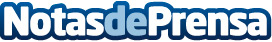 El uso de la Realidad Aumentada se consolida en el sector industrial según AymingCon la implementación de nuevos procedimientos y el tratamiento interactivo de contenidos audiovisuales en tiempo real que ofrece la Realidad Aumentada, existen nuevas posibilidades en fases como el diseño y modelado virtual de prototipos o en tareas de gestión y controlDatos de contacto:Redacción608171536Nota de prensa publicada en: https://www.notasdeprensa.es/el-uso-de-la-realidad-aumentada-se-consolida Categorias: Nacional Imágen y sonido Emprendedores E-Commerce Recursos humanos Otras Industrias http://www.notasdeprensa.es